УтверждаюРуководитель глава администрации      ___________________   И.А. Гаврилов                                                                             (подпись)                         (расшифровка подписи)«18» апреля 2023 годаПАСПОРТблагоустройства общественной территории«Сквер у ДОФа»по состоянию на 18 апреля 2023 г._________________1. Общие сведения о территории благоустройства2. Характеристика благоустройства3. Планируемые работыПриложение: Схема земельного участка территории с указанием ее размеров и границ, размещением объектов благоустройства и схема ограждения на 2 л.Приложениек паспорту благоустройстваобщественной территории«Сквер у ДОФа»Схема Общественной территории «Сквер у ДОФа»
S=14 515 кв.м.Протяженность периметра = 514,1 м.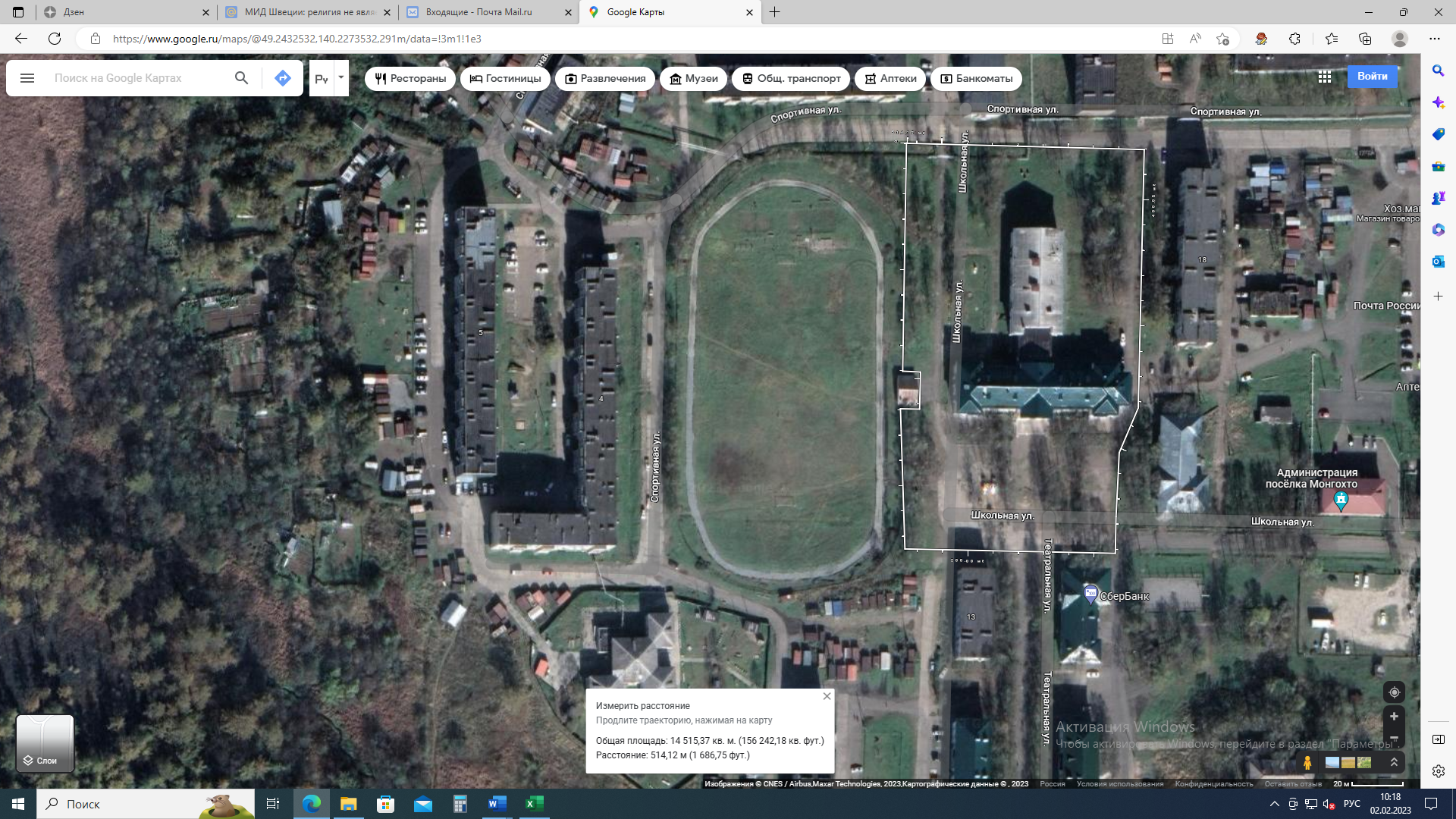 Схема размещения МАФ на детских площадках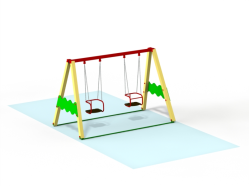 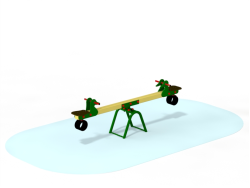 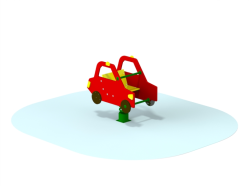 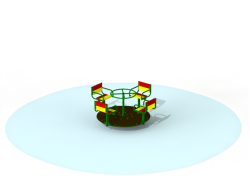 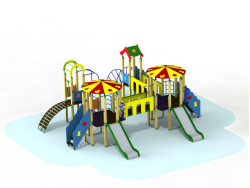 Наименование муниципального образования
Сельское поселение «Поселок Монгохто» Ванинского муниципального района Хабаровского краяНаименование населенного пунктаПоселок МонгохтоНаименование объекта благоустройства - общественной территории
«Сквер у ДОФА»Функциональное назначение общественной территорииСквер отдыхаПлощадь общественной территории, кв. м.
14 515 Кадастровый номер
нетСобственник общественной территории
Министерство обороны РФНаименование земельных участков, зданий, строений и сооружений, расположенных на общественной территорииНа территории расположен клуб войсковой части и занимает площадь 2 616 кв. м.Элементы благоустройства общественной территории
Наличие и описание элемента благоустройства общественной территорииЭлементы озеленения
Деревья:- Береза – 186 ед.;- Лиственница – 2 ед.;- Тополь – 5 ед.Кустарники:- Шиповник – 1 ед.  Две клумбы с цветами (летнее время).Покрытия
Асфальт: - дорожки, площадь S=2 480 кв. м.Ограждения (заборы)
Ограждение клумб – 37 м.Ворота при въезде на территорию клуба – 10 м.Водные устройства
нет Уличное коммунально-бытовое и техническое оборудованиеУрна – 5 шт.Игровое и спортивное оборудование
- Детский игровой комплекс – 1 комплект;- Песочница с грибком – 1 комплект;- Качели балансир одиночный со спинками – 1 комплект;- Карусель со штурвалом – 2 комплекта;- Качели двойные – 1 комплект;- Горка детская – 1 ед.;Качели одинарные – 1 комплект;- Качели на пружинах – 2 комплекта.Элементы освещения
- Светильники уличные – 2 на здании клуба;- Светильники уличные – до 5 метров 6 шт., (из них 2 в рабочем состоянии).Средства размещения информации и рекламные конструкции1 стенд (для размещения информации и объявлений общего пользования).Малые архитектурные формы и городская мебельСкамейка – 7 шт.Лавочки – 6 шт.Некапитальные нестационарные сооружениянетЭлементы объектов капитального строительстваКлуб части (бывший Дом Офицеров Флота – ДОФ)№ п/пНаименование работСостояние(отличное, незначительные повреждения, требует ремонта, отсутствует)Потребность в благоустройствеПотребность в благоустройстве№ п/пНаименование работСостояние(отличное, незначительные повреждения, требует ремонта, отсутствует)Вид работ (устройство, замена, ремонт)Количество, ед. (площадь, кв.м.)1.Ремонт уличного освещенияТребует ремонтаремонт4 ед.2.Устройство дополнительного уличного освещения Требуется дополнительное уличное освещениеУстановка опор до 5 метров6 ед.3. Прочистка водосточных кюветов Требует ремонтаПрочистка600 метров4. Покраска МАФТребует ремонтаРемонт 5..Ремонт асфальтобетонного покрытия дорожек Требует ремонтаРемонт660 кв. м.